КАРАР                                                                                               РЕШЕНИЕОб утверждении отчета о работе сельского поселения Антинганский сельсовет муниципального района Хайбуллинского районаРеспублики БашкортостанЗаслушав  отчет главы сельского поселения Антинганский сельсовет о результатах своей деятельности и деятельности Администрации  сельского поселения Антинганский сельсовет за 2017 год, Совет муниципального района Хайбуллинский район Республики Башкортостан решил:Отчет главы сельского поселения Антинганский сельсовет о результатах своей деятельности  Администрации сельского  поселения  Антинганский сельсовет  за 2017 год принять к сведению.Деятельность Администрации сельского поселения Антинганский сельсовет за  2017 год признать удовлетворительной.Обнародовать настоящее решение путем размещения на официальных стендах Администрации  сельского поселения.Настоящее решение вступает в силу со дня подписания.Председательствующийна заседании Совета,депутат от избирательного округа № 8                                    Н.И.Сахно    с.Антинган01 февраля  2018 года№ Р-25/19БАШ%ОРТОСТАН РЕСПУБЛИКА*ЫХ1йбулла районы муниципаль районыныёАтинг1н ауыл советыауыл бил1м18е Советы453812,  К1юм !хм1тшин урамы, 7, Атинг1н ауылыт. (34758) 2-31-45, e – mail: antingan_ss@mail.ru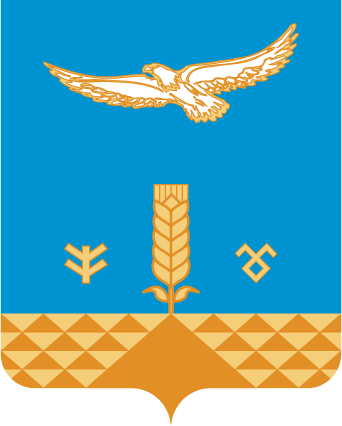 РЕСПУБЛИКА БАШКОРТОСТАНСовет сельского поселенияАнтинганский сельсоветмуниципального районаХайбуллинский район453812, ул.Каюма Ахметшина,7, с.Антингант. (34758) 2-31-45, e- mail: antingan_ss@mail.ru